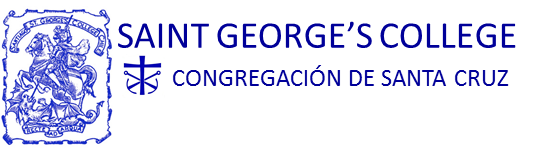 ADMISIÓN PK 2022– Familias AntiguasNombre alumno/a postulante:     ______________________________________________Curso  al que postula: 	  	PK 2022Los padres del postulante declaran conocer y aceptar las condiciones del proceso de admisión del , específicamente respecto a los siguientes aspectos:El colegio tiene un número limitado de vacantes para Pre-Kínder distribuidos equitativamente entre niños y niñas.El detalle de la fecha y hora del examen de admisión del niño o niña, será informado vía correo electrónico el martes 23 de marzo. La hora se asigna al azar dentro de la fecha ya programada. Su duración es de aproximadamente 1 hora 45 minutos, lapso en que los padres deben permanecer en el colegio. La no presentación a examen sin aviso, se entenderá como deserción del proceso.El tener hijos/as en el Colegio, no es garantía de que todos los hermanos/as podrán ingresar a él. Esto dependerá de los resultados del examen de admisión, de la cantidad de vacantes y de que la familia haya cumplido con los compromisos adquiridos con el colegio.La resolución del proceso de admisión es inapelable. Nombre:___________________________________________________   Rut: __________________Firma: 	_________________________________________		Mamá		PapáSantiago, marzo de 2021